25.07.2019                                    с.Грачевка                                                       № 393 п                                 Об итогах исполнения бюджета муниципального образования Грачевский район за 1 полугодие 2019 года         За 1 полугодие 2019 года от предприятий, физических лиц и вышестоящих организаций поступило в районный бюджет доходов всего 205401,0  тыс. рублей, в том числе налоговые и неналоговые доходы 54654,0 тыс. рублей, безвозмездные поступления – 150747,0 тыс. рублей.        Исполнение районного бюджета за 1 полугодие 2019 года по доходам составляет 48,6 процента к годовому плану. Налоговые и неналоговые доходы районного бюджета исполнены на 51,2 процента к годовому плану. Безвозмездные поступления исполнены на 47,7 процента к годовому плану.        Поступление налоговых и неналоговых доходов районного бюджета за 1 полугодие 2019 года сложилось с увеличением к аналогичному периоду прошлого года на 7926,6 тыс. рублей, вследствие увеличения поступления налога на доходы физических лиц на 3949,5 тыс. рублей, налога, взимаемого по упрощенной системе налогообложения на 2515,6 тыс. рублей, штрафных санкций на 1148,8 тыс. рублей.        Имеются доходные источники  районного бюджета, которые исполнены с уменьшением к 1 полугодию 2018 года – единый сельскохозяйственный налог на 750,6  тыс. рублей, налог, взимаемый в виде стоимости патента на 40,3 тыс. рублей.       Безвозмездные поступления от других бюджетов бюджетной системы составили 150747,0 тыс. рублей. Из указанной суммы 33,35 процента составляет дотация– 50245,0  тыс. рублей. Поступление субсидий в районный бюджет составило 8015,4 тыс. рублей или 5,3 процента от суммы безвозмездных поступлений. Удельный вес субвенций в общей сумме безвозмездных поступлений составил 51,4 процента – 77527,8 тыс. рублей. Межбюджетных трансфертов в доход районного бюджета поступило 14958,8 тыс. рублей, что составило 9,9 процента об общей суммы безвозмездных поступлений.         По сравнению с аналогичным периодом прошлого года, безвозмездных поступлений перечислено в текущем году больше на 11486,3 тыс. рублей, вследствие увеличения поступления дотаций на 14703,0 тыс. рублей, субвенций на 2762,8 тыс. рублей.       Обеспечена положительная динамика по взысканию недоимки в местный бюджет. По состоянию на 01.07.2019 года сумма недоимки по платежам в бюджет района составила 3522,3 тыс. рублей, что меньше сумм недоимки на 01.01.2019 года на 213,2 тыс. руб. Наибольшие суммы недоимки по налогам на совокупный доход – 1890,4 тыс. рублей, по налогу на доходы – 568,7 тыс. руб., арендной плате – 1026,6 тыс. рублей.        Уточненный план районного бюджета на 1 полугодие 2019 года по расходам исполнен на 47,2 процента.                    За счет средств районного бюджета произведены расходы в сумме 199856,5 тыс. рублей, что больше 1 полугодия 2018 года на 12044,4 тыс. рублей.          Расходная часть бюджета сохраняет свою социальную направленность: кассовые расходы на социально-культурную сферу составили 152330,7 тыс. рублей или 76,2 процента от общих расходов бюджета. В полном объеме исполнены все защищенные и социально значимые статьи расходов. На оплату труда работникам муниципальных учреждений направлено 128161,2 тыс. рублей. Финансирование учреждений произведено в пределах уточненного  плана на 1 полугодие 2019 года. Передано межбюджетных трансфертов сельским поселениям в общей сумме 20733,4 тыс. рублей или  34,0 процента от утвержденных назначений. Произведено финансирование муниципальных программ на сумму 197714,1 тыс. руб. или  47,2  процентов от бюджетных назначений 2019 года. По сравнению с 1 полугодием  2018 года бюджетные расходы, произведенные в рамках муниципальных программ, увеличились на 9902,0 тыс. рублей.         Подводя итоги исполнения бюджета муниципального образования Грачевский район за  1 полугодие  2019  года,  п о с т а н о в л я ю:         1.Утвердить отчет об исполнении бюджета муниципального образования Грачевский район за  1 полугодие  2019 года по доходам в сумме  205401,0 тыс. рублей, по расходам в сумме  199856,5 тыс. рублей, с профицитом бюджета в сумме 5544,5 тыс. рублей согласно приложению.          2. Администрации района (Ю.П. Сигидаев), финансовому отделу администрации (О.А. Унщикова):  2.1.Во взаимодействии с Межрайонной инспекцией № 3 по Оренбургской области активизировать работу с администраторами консолидированного и районного бюджетов, с налогоплательщиками, направленную на максимально возможное снижение недоимки,  увеличение поступлений налоговых доходов и недопущения выплаты заработной платы ниже утвержденного уровня;        2.2. Проводить работу по легализации доходов в целях увеличения налоговых поступлений;  2.3. Отделу по управлению муниципальным имуществом проводить работу с плательщиками арендной платы за землю и за муниципальное имущество, готовить исковые заявления в судебные органы по взысканию задолженности. Своевременно размещать в Государственной информационной системе о государственных и муниципальных платежах информацию о платежах по администрируемым платежам;  2.4.Соблюдать целевую направленность и результативность при использовании бюджетных средств, в том числе субвенций, субсидий и иных межбюджетных трансфертов, получаемых из областного бюджета;  2.5. Соблюдать основные направления открытости бюджетных данных для населения: свободный доступ в сети Интернет к бюджетным данным, вовлечение граждан в бюджетный процесс.         3. Главным распорядителям в целях эффективного использования бюджетных средств обеспечить:  3.1. Соблюдение параметров, утвержденных Соглашением о мерах по обеспечению устойчивого социально-экономического развития и оздоровлению муниципальных финансов на 2019 год.  3.2.Исполнение целевых индикаторов муниципальных программ Грачевского района;  3.3.Недопущение образования кредиторской задолженности;          3.4. Исполнение постановления администрации Грачевского района от 31 января 2018 года № 60п «О мерах по реализации решения Совета депутатов «О бюджете муниципального образования Грачевский район на 2019 год и на плановый период 2020 и 2021 годов»;          3.5. Соблюдение Федеральных законов от 5 апреля 2013 года № 44-ФЗ «О контрактной системе в  сфере закупок товаров, работ, услуг для обеспечения государственных и муниципальных нужд» и от 18 июля 2011 года № 223-ФЗ «О закупках товаров, работ и услуг отдельными видами юридических лиц».          4. Рекомендовать главам муниципальных образований Грачевского района:          4.1. Проводить работу по повышению собираемости местных налогов путем сокращения недоимки и увеличению поступлений в бюджеты поселений;             4.2.Продолжить проведение мероприятий по выявлению собственников земельных участков и другого недвижимого имущества с целью привлечения их к налогообложению, оказывать содействие в оформлении прав собственности на земельные участки и имущество физическими лицами;                      4.3.До 1 августа 2019 года провести оценку эффективности налоговых льгот (пониженных ставок по налогам) и по результатам оценки подготовить предложения представительным органам поселений о повышении ставок местных налогов и отмене неэффективных налоговых льгот;         4.4.Обеспечить в полном объеме внесение администрируемых платежей в Государственную информационную систему о государственных и муниципальных платежах (ГИС ГМП);         4.5. Осуществлять контроль за выполнением основных параметров минимального бюджета на 2019 год.  5. Контроль за исполнением настоящего постановления возложить на начальника финансового отдела О.А. Унщикову.   6. Постановление вступает в силу со дня его подписания и подлежит размещению на официальном информационном сайте администрации муниципального образования Грачевский район Оренбургской области.Глава района                                                                                    О.М. СвиридовРазослано: организационно-правовому отделу, отделу экономики, финансовому отделу, отделу     образования, отделу культуры, Счетной палате, администрациям сельских поселений.             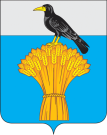 АДМИНИСТРАЦИЯ   МУНИЦИПАЛЬНОГО ОБРАЗОВАНИЯ   ГРАЧЕВСКИЙ  РАЙОН ОРЕНБУРГСКОЙ ОБЛАСТИ  	П О С Т А Н О В Л Е Н И Е	      Приложение к постановлениюадминистрации районаот  25.07.2019  №393 пИТОГИисполнения бюджета муниципального образования «Грачевский район»за  1 полугодие 2019 года (тыс. рублей)ИТОГИисполнения бюджета муниципального образования «Грачевский район»за  1 полугодие 2019 года (тыс. рублей)ИТОГИисполнения бюджета муниципального образования «Грачевский район»за  1 полугодие 2019 года (тыс. рублей)ИТОГИисполнения бюджета муниципального образования «Грачевский район»за  1 полугодие 2019 года (тыс. рублей)ИТОГИисполнения бюджета муниципального образования «Грачевский район»за  1 полугодие 2019 года (тыс. рублей)ИТОГИисполнения бюджета муниципального образования «Грачевский район»за  1 полугодие 2019 года (тыс. рублей)КодНаименование групп, подгрупп, кодов доходов, разделов и подразделовНаименование групп, подгрупп, кодов доходов, разделов и подразделовБюджетные назначения2019 годаБюджетные назначения2019 годаИсполнено1 00 00000 00 0000 000НАЛОГОВЫЕ И НЕНАЛОГОВЫЕ ДОХОДЫНАЛОГОВЫЕ И НЕНАЛОГОВЫЕ ДОХОДЫ106673,6106673,654654,01 01 00000 00 0000 000НАЛОГИ НА ПРИБЫЛЬ, ДОХОДЫНАЛОГИ НА ПРИБЫЛЬ, ДОХОДЫ81091,081091,042289,6 1 01 02000 01 0000 110Налог на доходы физических лицНалог на доходы физических лиц81091,081091,042289,6 1 01 02010 01 0000 110Налог на доходы физических лиц с доходов, источником которых является налоговый агент, за исключением доходов, в отношении которых исчисление и уплата налога осуществляются в соответствии со статьями 227, 2271 и 228 Налогового кодекса Российской ФедерацииНалог на доходы физических лиц с доходов, источником которых является налоговый агент, за исключением доходов, в отношении которых исчисление и уплата налога осуществляются в соответствии со статьями 227, 2271 и 228 Налогового кодекса Российской Федерации80910,080910,042186,1 1 01 02020 01 0000 110Налог на доходы физических лиц с доходов, полученных от осуществления деятельности физическими лицами, зарегистрированными в качестве индивидуальных предпринимателей, нотариусов, занимающихся частной практикой, адвокатов, учредивших адвокатские кабинеты и других лиц, занимающихся частной практикой в соответствии со статьей 227 Налогового кодекса Российской ФедерацииНалог на доходы физических лиц с доходов, полученных от осуществления деятельности физическими лицами, зарегистрированными в качестве индивидуальных предпринимателей, нотариусов, занимающихся частной практикой, адвокатов, учредивших адвокатские кабинеты и других лиц, занимающихся частной практикой в соответствии со статьей 227 Налогового кодекса Российской Федерации140,0140,082,4 1 01 02030 01 0000 110Налог на доходы физических лиц с доходов, полученных физическими лицами в соответствии со статьей 228 Налогового Кодекса РФНалог на доходы физических лиц с доходов, полученных физическими лицами в соответствии со статьей 228 Налогового Кодекса РФ41,041,021,11 05 00000 00 0000 000НАЛОГИ НА СОВОКУПНЫЙ ДОХОДНАЛОГИ НА СОВОКУПНЫЙ ДОХОД14235,014235,07235,81 05 01000 00 0000 110Налог, взимаемый в связи с применением упрощенной системы налогообложенияНалог, взимаемый в связи с применением упрощенной системы налогообложения7522,07522,04959,81 05 02000 02 0000 110Единый налог на вмененный доход для отдельных видов деятельностиЕдиный налог на вмененный доход для отдельных видов деятельности2166,02166,0701,81 05 03000 01 0000 110Единый сельскохозяйственный налогЕдиный сельскохозяйственный налог3735,03735,01349,91 05 04000 02 0000 110Налог, взимаемый в связи с применением патентной системы налогообложенияНалог, взимаемый в связи с применением патентной системы налогообложения812,0812,0224,31 08 00000 00 0000 000ГОСУДАРСТВЕННАЯ ПОШЛИНАГОСУДАРСТВЕННАЯ ПОШЛИНА2137,02137,01140,81 08 03000 01 0000 110Государственная пошлина по делам, рассматриваемым в судах общей юрисдикции, мировыми судьямиГосударственная пошлина по делам, рассматриваемым в судах общей юрисдикции, мировыми судьями750,0750,0403,41 08 06000 01 0000 110Государственная пошлина за совершение действий, связанных с приобретением гражданства Российской Федерации или выходом из гражданства Российской Федерации, а также с въездом в Российскую Федерацию или выездом из Российской ФедерацииГосударственная пошлина за совершение действий, связанных с приобретением гражданства Российской Федерации или выходом из гражданства Российской Федерации, а также с въездом в Российскую Федерацию или выездом из Российской Федерации32,032,023,01 08 07000 01 0000 110Государственная пошлина за государственную регистрацию, а также совершение прочих юридически значимых действийГосударственная пошлина за государственную регистрацию, а также совершение прочих юридически значимых действий1355,01355,0714,41 11 00000 00 0000 000ДОХОДЫ ОТ ИСПОЛЬЗОВАНИЯ ИМУЩЕСТВА, НАХОДЯЩЕГОСЯ В ГОСУДАРСТВЕННОЙ И МУНИЦИПАЛЬНОЙ СОБСТВЕННОСТИДОХОДЫ ОТ ИСПОЛЬЗОВАНИЯ ИМУЩЕСТВА, НАХОДЯЩЕГОСЯ В ГОСУДАРСТВЕННОЙ И МУНИЦИПАЛЬНОЙ СОБСТВЕННОСТИ5977,05977,01261,81 11 05013 05 0000 120Доходы, получаемые в виде арендной платы за земельные участки, государственная собственность на которые не разграничена и которые расположены в границах сельских поселений и межселенных территорий муниципальных районов, а также средства от продажи права на заключение договоров аренды указанных земельных участковДоходы, получаемые в виде арендной платы за земельные участки, государственная собственность на которые не разграничена и которые расположены в границах сельских поселений и межселенных территорий муниципальных районов, а также средства от продажи права на заключение договоров аренды указанных земельных участков5400,05400,01056,61 11 05035 05 0000 120Доходы от сдачи в аренду имущества, находящегося в оперативном управлении органов управления муниципальных районов и созданных ими учреждений (за исключением имущества муниципальных автономных учреждений)Доходы от сдачи в аренду имущества, находящегося в оперативном управлении органов управления муниципальных районов и созданных ими учреждений (за исключением имущества муниципальных автономных учреждений)410,0410,0205,21 12 00000 00 0000 000ПЛАТЕЖИ ПРИ ПОЛЬЗОВАНИИ ПРИРОДНЫМИ РЕСУРСАМИПЛАТЕЖИ ПРИ ПОЛЬЗОВАНИИ ПРИРОДНЫМИ РЕСУРСАМИ1466,11466,1872,41 12 01000 01 0000 120Плата за негативное воздействие на окружающую средуПлата за негативное воздействие на окружающую среду1466,11466,1872,41 13 00000 00 0000 000ДОХОДЫ ОТ ОКАЗАНИЯ ПЛАТНЫХ УСЛУГ И КОМПЕНСАЦИИ ЗАТРАТ ГОСУДАРСТВАДОХОДЫ ОТ ОКАЗАНИЯ ПЛАТНЫХ УСЛУГ И КОМПЕНСАЦИИ ЗАТРАТ ГОСУДАРСТВА00150,11 13 02995 05 0000 130Прочие доходы от компенсации затрат бюджетов муниципальных районовПрочие доходы от компенсации затрат бюджетов муниципальных районов00150,11 14 00000 00 0000 000 ДОХОДЫ ОТ ПРОДАЖИ МАТЕРИАЛЬНЫХ И НЕМАТЕРИАЛЬНЫХ АКТИВОВДОХОДЫ ОТ ПРОДАЖИ МАТЕРИАЛЬНЫХ И НЕМАТЕРИАЛЬНЫХ АКТИВОВ1200,01200,01180,01 14 06013 10 0000 430Доходы от продажи земельных участков, государственная собственность на которые не разграничена и которые расположены в границах сельских поселений и межселенных территорий муниципальных районовДоходы от продажи земельных участков, государственная собственность на которые не разграничена и которые расположены в границах сельских поселений и межселенных территорий муниципальных районов1200,01200,01180,01 16 00000 00 0000 000ШТРАФЫ, САНКЦИИ, ВОЗМЕЩЕНИЕ УЩЕРБАШТРАФЫ, САНКЦИИ, ВОЗМЕЩЕНИЕ УЩЕРБА567,5567,5535,51 16 03000 00 0000 140Денежные взыскания  (штрафы) за нарушение законодательства о налогах и сборахДенежные взыскания  (штрафы) за нарушение законодательства о налогах и сборах003,21 16 08000 01 0000 140 Денежные взыскания (штрафы) за административные правонарушения в области государственного регулирования производства и оборота этилового спирта, алкогольной, спиртосодержащей и табачной продукцииДенежные взыскания (штрафы) за административные правонарушения в области государственного регулирования производства и оборота этилового спирта, алкогольной, спиртосодержащей и табачной продукции71,571,593,01 16 25000 01 0000 140Денежные взыскания  (штрафы) за нарушение законодательства о недрах, об особо охраняемых природных территориях, об охране и использовании животного мира, об экологической экспертизе, в области охраны окружающей среды, земельного законодательства, лесного законодательства, водного законодательстваДенежные взыскания  (штрафы) за нарушение законодательства о недрах, об особо охраняемых природных территориях, об охране и использовании животного мира, об экологической экспертизе, в области охраны окружающей среды, земельного законодательства, лесного законодательства, водного законодательства0019,41 16 28000 01 0000 140Денежные взыскания (штрафы) за нарушение законодательства в области обеспечения санитарно-эпидемиологического благополучия человека и законодательства в сфере защиты прав потребителейДенежные взыскания (штрафы) за нарушение законодательства в области обеспечения санитарно-эпидемиологического благополучия человека и законодательства в сфере защиты прав потребителей005,01 16 35030 05 0000 140Суммы по искам о возмещении вреда, причиненного окружающей средеСуммы по искам о возмещении вреда, причиненного окружающей среде319,0319,0248,11 16 43000 01 0000 140Денежные взыскания (штрафы) за нарушение законодательства Российской Федерации об административных правонарушениях, предусмотренные статьей 20.25 Кодекса Российской Федерации об административных правонарушенияхДенежные взыскания (штрафы) за нарушение законодательства Российской Федерации об административных правонарушениях, предусмотренные статьей 20.25 Кодекса Российской Федерации об административных правонарушениях28,028,012,81 16 90000 00 0000 140Прочие поступления от денежных взысканий (штрафов) и иных сумм в возмещение ущербаПрочие поступления от денежных взысканий (штрафов) и иных сумм в возмещение ущерба149,0149,0154,01 17 00000 00 0000 000ПРОЧИЕ НЕНАЛОГОВЫЕ ДОХОДЫПРОЧИЕ НЕНАЛОГОВЫЕ ДОХОДЫ00-13,21 17 01050 05 0000 180Невыясненные поступления, зачисляемые в бюджеты муниципальных районовНевыясненные поступления, зачисляемые в бюджеты муниципальных районов00-13,61 17 05050 05 0000 180Прочие неналоговые доходы бюджетов муниципальных районовПрочие неналоговые доходы бюджетов муниципальных районов000,4ИТОГО ДОХОДОВ:ИТОГО ДОХОДОВ:106673,6106673,654654,02 00 00000 00 0000 000БЕЗВОЗМЕЗДНЫЕ ПОСТУПЛЕНИЯБЕЗВОЗМЕЗДНЫЕ ПОСТУПЛЕНИЯ316042,4316042,4150747,02 02 00000 00 0000 000Безвозмездные поступления от других бюджетов бюджетной системы Российской ФедерацииБезвозмездные поступления от других бюджетов бюджетной системы Российской Федерации316042,4316042,4150747,02 02 10000 00 0000 151Дотации бюджетам бюджетной системы Российской Федерации Дотации бюджетам бюджетной системы Российской Федерации 110226,0110226,050245,02 02 20000 00 0000 151Субсидии бюджетам бюджетной системы Российской Федерации (межбюджетные субсидии)Субсидии бюджетам бюджетной системы Российской Федерации (межбюджетные субсидии)15238,915238,98015,42 02 30000 00 0000 151Субвенции бюджетам бюджетной системы Российской Федерации Субвенции бюджетам бюджетной системы Российской Федерации 154111,5154111,577527,82 02 40000 00 0000 151Иные межбюджетные трансфертыИные межбюджетные трансферты236466,0236466,014958,8ВСЕГО ДОХОДОВ:ВСЕГО ДОХОДОВ:422716,0422716,0205401,0КодКодНаименование разделов, подразделовНаименование разделов, подразделовБюджетные назначения 2019 годИсполнено01000100Общегосударственные вопросы       Общегосударственные вопросы       51551,623363,101020102Функционирование высшего          
должностного лица субъекта        
Российской Федерации и муниципального образования           Функционирование высшего          
должностного лица субъекта        
Российской Федерации и муниципального образования           1272,0550,501040104Функционирование Правительства    
Российской Федерации, высших      
органов исполнительной власти     
субъектов Российской Федерации,   
муниципального образования             Функционирование Правительства    
Российской Федерации, высших      
органов исполнительной власти     
субъектов Российской Федерации,   
муниципального образования             15925,07144,401050105Судебная системаСудебная система3,01,101060106Обеспечение деятельности          
финансовых, налоговых и таможенных органов и органов надзора         Обеспечение деятельности          
финансовых, налоговых и таможенных органов и органов надзора         6896,33127,901110111Резервные фондыРезервные фонды285,0001130113Другие общегосударственные вопросыДругие общегосударственные вопросы27170,312539,202000200Национальная оборонаНациональная оборона1439,0719,502030203Мобилизационная и вневойсковая подготовкаМобилизационная и вневойсковая подготовка1439,0719,503000300Национальная безопасность и правоохранительные органыНациональная безопасность и правоохранительные органы2216,41219,803040304Органы юстицииОрганы юстиции600,4300,203090309Защита населения и территории от чрезвычайных ситуацийЗащита населения и территории от чрезвычайных ситуаций1496,0895,503140314Другие вопросы в области национальной безопасности и правоохранительной деятельностиДругие вопросы в области национальной безопасности и правоохранительной деятельности120,024,104000400Национальная экономика            Национальная экономика            3257,61474,404050405Сельское хозяйство и рыболовство  Сельское хозяйство и рыболовство  100,440,104080408Транспорт                         Транспорт                         300,0138,504120412Другие вопросы в области          
национальной экономики            Другие вопросы в области          
национальной экономики            2857,21295,805000500Жилищно-коммунальное хозяйство    Жилищно-коммунальное хозяйство    1300,7005010501Жилищное хозяйство                Жилищное хозяйство                1300,7006000600Охрана окружающей среды           Охрана окружающей среды           30,015,606050605Другие вопросы в области охраны   
окружающей среды                  Другие вопросы в области охраны   
окружающей среды                  30,015,607000700Образование                       Образование                       226622,0115959,407010701Дошкольное образованиеДошкольное образование40991,321697,007020702Общее образование                 Общее образование                 151908,976949,807030703Дополнительное образование детейДополнительное образование детей28650,014693,407070707Молодежная политика Молодежная политика 550,0357,607090709Другие вопросы в области          
образования                       Другие вопросы в области          
образования                       4521,82261,608000800Культура, кинематографияКультура, кинематография44003,521960,808010801Культура                          Культура                          34928,017349,908040804Другие вопросы в области культуры,
кинематографии             Другие вопросы в области культуры,
кинематографии             9075,54610,910001000Социальная политика               Социальная политика               31547,714126,210011001Пенсионное обеспечение            Пенсионное обеспечение            1503,0724,010031003Социальное обеспечение населения  Социальное обеспечение населения  11022,09048,110041004Охрана семьи и детстваОхрана семьи и детства18787,74236,610061006Другие вопросы в области          
социальной политики               Другие вопросы в области          
социальной политики               235,0117,511001100Физическая культура и спортФизическая культура и спорт500,0284,311011101Физическая культураФизическая культура300,0174,511021102Массовый спортМассовый спорт200,0109,814001400Межбюджетные трансферты  общего характера бюджетам субъектов Российской Федерации и муниципальных образований         Межбюджетные трансферты  общего характера бюджетам субъектов Российской Федерации и муниципальных образований         61047,5     20733,414011401Дотации на выравнивание бюджетов субъектов Российской Федерации и муниципальных образованийДотации на выравнивание бюджетов субъектов Российской Федерации и муниципальных образований26746,013373,014021402Иные дотацииИные дотации34301,57360,4ИТОГО РАСХОДОВ                    ИТОГО РАСХОДОВ                    423516,0199856,5